HOW TO GET IMAGES / ICONSFree Images – freepik.com Free Images – pixabay.comFree Icons - https://www.flaticon.com/search?word=businessPlease copy the links and paste it in this document. (Please do NOT paste the images/icons, we only need the links) Instructions: From either of the websites above, select the images/icons you like.For example on pixabay.com search for keywords that suit your company, click on the image you like and copy URL from address bar in your browser.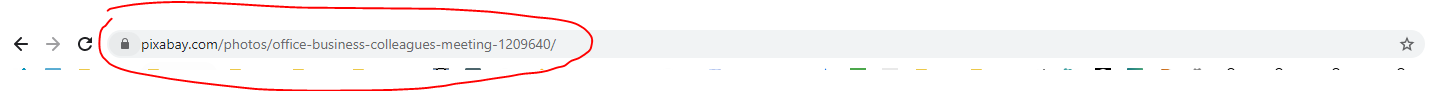 THIS IS WHAT WE NEED https://pixabay.com/photos/office-business-colleagues-meeting-1209640/Smart and SimpleLorem ipsum dolor sit amet, consectetuer adipiscing elit, sed diam nonummy nibh euismod tincidunt ut laoreet dolore magna aliquam erat volutpat.Background image link:ProfessionalLorem ipsum dolor sit amet, consectetuer adipiscing elit, sed diam nonummy nibh euismod tincidunt ut laoreet.EfficientLorem ipsum dolor sit amet, consectetuer adipiscing elit, sed diam nonummy nibh euismod tincidunt ut laoreet.Fully trainedLorem ipsum dolor sit amet, consectetuer adipiscing elit, sed diam nonummy nibh euismod tincidunt ut laoreet.About Us.Lorem ipsum dolor sit amet, consectetuer adipiscing elit, sed diam nonummy nibh euismod tincidunt ut laoreet dolore magna aliquam erat volutpat.Lorem ipsum dolor sit amet, consectetuer adipiscing elit, sed diam nonummy nibh euismod tincidunt ut laoreet dolore magna aliquam erat volutpat.Lorem ipsum dolor sit amet, consectetuer adipiscing elit, sed diam nonummy nibh euismod tincidunt ut laoreet dolore magna aliquam erat volutpat.Image link:Get in touch today!Message UsPlease feel free to message us.Background image link:ContactIf you have any questions, please contact us.Email & Phone:E: info@example.co.uk T: 0208 222 2121AddressDevonshire House, 1 Mayfair Place London W1J 8LQSocial media links